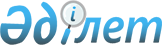 2015-2017 жылдарға арналған аудан бюджеті туралыАқмола облысы Шортанды аудандық мәслихатының 2014 жылғы 24 желтоқсандағы № С-36/2 шешімі. Ақмола облысының Әділет департаментінде 2015 жылғы 9 қаңтарда № 4573 болып тіркелді      РҚАО-ның ескертпесі.

      Құжаттың мәтінінде түпнұсқаның пунктуациясы мен орфографиясы сақталған.

      Қазақстан Республикасының 2008 жылғы 4 желтоқсандағы Бюджет кодексінің 75 бабының 2 тармағына, «Қазақстан Республикасындағы жергілікті мемлекеттік басқару және өзін-өзі басқару туралы» Қазақстан Республикасының 2001 жылғы 23 қаңтардағы Заңының 6 бабының 1 тармағының 1) тармақшасына сәйкес Шортанды аудандық мәслихаты ШЕШІМ ЕТТІ:



      1. 2015-2017 жылдарға арналған аудан бюджеті 1, 2 және 3 қосымшаларға сәйкес, оның ішінде 2015 жылға арналған келесі көлемдерде бекітілсін:



      1) кірістер – 2 971 304,2 мың теңге, соның ішінде:

      салықтық түсімдер – 676 224 мың теңге;

      салықтық емес түсімдер – 7 831,3 мың теңге;

      негізгі капиталды сатудан түсетін түсімдер – 59 439,9 мың теңге;

      трансферттердің түсімдері – 2 227 809 мың теңге;



      2) шығындар – 2 998 202,5 мың теңге;



      3) таза бюджеттік кредиттеу – 44 931 мың теңге, соның ішінде:

      бюджеттік кредиттер – 59 004 мың теңге;

      бюджеттік кредиттерді өтеу – 14 073 мың теңге;



      4) қаржы активтерімен операциялар бойынша сальдо – 14 306,4 мың теңге;

      қаржы активтерін сатып алу – 14 306,4 мың теңге;



      5) бюджет тапшылығы (профициті) – (-86 135,7) мың теңге;



      6) бюджет тапшылығын қаржыландыру (профицитін пайдалану) – 86 135,7 мың теңге.

      Ескерту. 1-тармақ жаңа редакцияда - Ақмола облысы Шортанды аудандық мәслихатының 24.12.2015 № С-44/5 (01.01.2015 бастап қолданысқа енгізіледі) шешімімен.



      2. Аудан бюджетінің табыстары келесі көздер есебінен бекітілсін:



      1) салықтық түсімдер, соның ішінде:

      жеке табыс салығы;

      әлеуметтік салық;

      мүлікке салынатын салықтар;

      жер салығы;

      көлік құралдарына салынатын салық;

      бірыңғай жер салығы;

      акциздер;

      табиғи және басқа ресурстарды пайдаланғаны үшiн түсетiн түсiмдер;

      кәсiпкерлiк және кәсiби қызметтi жүргiзгенi үшiн алынатын алымдар;

      басқа салықтар;

      мемлекеттік баж.



      2) салықтық емес түсімдер, соның ішінде:

      мемлекеттік кәсіпорындардың таза кірісі бөлігіндегі түсімдер;

      мемлекет меншігіндегі мүлікті жалға беруден түсетін кірістер;

      мемлекеттік бюджеттен берілген кредиттер бойынша сыйақылар;

      басқа да салықтық емес түсiмдер.



      3) негізгі капиталды сатудан түсетін түсімдер, соның ішінде:

      мемлекеттік мекемелерге бекітілген мемлекеттік мүлікті сату, жерді сату.



      4) трансферттердің түсімдері, соның ішінде:

      облыстық бюджеттен трансферттер.

      Ескерту. 2-тармаққа өзгеріс енгізілді - Ақмола облысы Шортанды аудандық мәслихатының 25.02.2015 № С-37/2 (01.01.2015 бастап қолданысқа енгізіледі) шешімімен.



      3. 2015 жылға арналған аудан бюджетінде 1 095 603 мың теңге сомасында субвенция есепке алынсын.



      4. 2015 жылға арналған аудан бюджетінде облыстық бюджеттен нысаналы ағымдағы трансферттері есепке алынсын:



      1) Ұлы Отан соғысындағы Жеңістің жетпіс жылдығына арналған іс-шараларды өткізуге 3 525 мың теңге сомасында;



      2) автомобиль жолдарын ағымдағы жөндеуге 45 044,3 мың теңге сомасында;



      3)  Шортанды ауданының Пригородное ауылының су құбырлары желілерін күрделі жөндеуге 184 446,3 мың теңге сомасында;



      4) эпизоотияға қарсы іс-шаралар жүргізуге 21 734 мың теңге сомасында;



      5) санитарлық союға жіберілген ауыл шаруашылығы жануарларының құнын өтеуге (50 пайызға дейін) 1 122 мың теңге сомасында;



      6) алынып тасталды - Ақмола облысы Шортанды аудандық мәслихатының 09.11.2015 № С-42/2 (01.01.2015 бастап қолданысқа енгізіледі) шешімімен



      7) орта және жалпы орта білім беретін мемлекеттік мекемелердегі электрондық оқулықпен жарақтандыруға 1 125 мың теңге сомасында;



      8) балалар мен жасөспірімдердің спорттық мектептер шығындарының облыстық бюджеттен аудандық (қалалық) бюджетке ауыстырылуына байланысты 12 193 мың теңге сомасында.



      9) жылу беру маусымына дайындалуға жылумен жабдықтайтын кәсіпорындарға 5 000 мың теңге сомасында.

      Ескерту. 4-тармаққа өзгерістер енгізілді - Ақмола облысы Шортанды аудандық мәслихатының 25.02.2015 № С-37/2 (01.01.2015 бастап қолданысқа енгізіледі); 09.06.2015 № С-40/2 (01.01.2015 бастап қолданысқа енгізіледі); 09.11.2015 № С-42/2 (01.01.2015 бастап қолданысқа енгізіледі) шешімдерімен.



      5. 2015 жылға арналған аудан бюджетінде облыстық бюджеттен дамуға нысаналы трансферттері есепке алынсын:



      1) Шортанды кентінде жүзу хауызының құрылысына 30 000 мың теңге сомасында;



      2) Шортанды кентінің (2-кезек) су құбырлары желілері мен құрылғыларды және су қайтарғыларды қайта құруға 53 130 мың теңге сомасында;



      3) Бозайғыр ауылының (2-кезек) су құбырлары желілерін қайта құруға және тұрғын үй учаскелері бөлігінің шекарасына дейін су құбырын жүргізуге 26 498,3 мың теңге сомасында;



      4) Шортанды ауданының «Шортанды Су» ШЖҚ МКК жарғылық капиталын көбейтуге 14 306,4 мың теңге сомасында;



      5) Шортанды кентінде жүзу хауызының инженерлік желілер құрылысына 64 487,6 мың теңге сомасында;



      6) Шортанды ауданының Шортанды кентінің (3-кезек) су құбырлары желілерін қайта құруға ЖСҚ әзірлеуге 8 708,9 мың теңге сомасында.

      Ескерту. 5-тармаққа өзгерістер енгізілді - Ақмола облысы Шортанды аудандық мәслихатының 25.02.2015 № С-37/2 (01.01.2015 бастап қолданысқа енгізіледі); 09.11.2015 № С-42/2 (01.01.2015 бастап қолданысқа енгізіледі) шешімдерімен.



      6. 2015 жылға арналған аудан бюджетінде республикалық бюджеттен нысаналы ағымдағы трансферттері есепке алынсын:



      1) Ұлы Отан соғысындағы Жеңістің жетпіс жылдығына арналған іс-шараларды өткізуге 6 066,5 мың теңге сомасында;



      2) білім берудің мектепке дейінгі ұйымдарында мемлекеттік оқыту тапсырысын жүзеге асыруға 120 602 мың теңге сомасында;



      3) үш деңгейлі жүйе бойынша біліктілігін арттырудан өткен мұғалімдердің еңбекақыларын көтеруге 40 516 мың теңге сомасында;



      4) мүгедектердің құқығын қамтамасыз ету және өмір сүрулерінің сапасын жақсарту жөніндегі іс-әрекеттер жоспарын жүзеге асыру аясында мүгедектерге қызмет етуге бейімделген ұйымдар орналасқан орындарда жол белгілері мен көрсетулер орнатуға 58 мың теңге сомасында;



      5) «Өрлеу» жобасы бойынша келісілген қаржылай көмекті енгізуге 6 250 мың теңге сомасында;



      6) мемлекеттік мекемелердің мемлекеттік қызметшілері болып табылмайтын жұмыскерлеріне, сондай-ақ жергілікті бюджеттерден қаржыландырылатын мемлекеттік қазыналық кәсіпорындардың жұмыскерлеріне еңбекақы төлеу жүйесінің жаңа моделі бойынша еңбекақы төлеуге және олардың лауазымдық айлықақыларына ерекше еңбек жағдайлары үшін ай сайынғы үстемеақы төлеуге 101 761 мың теңге сомасында;



      7) мүгедектерді міндетті гигиеналық құралдармен қамтамасыз ету нормаларын көбейтуге 2 632 мың теңге сомасында;



      8) азаматтық хал актілерін тіркеу бойынша жергілікті атқарушы органдардың штаттық санын көбейтуге 1 039 мың теңге сомасында;



      9) ветеринария саласындағы жергілікті атқарушы органдардың штаттық санын көбейтуге 4 352 мың теңге сомасында;



      10) ауыл шаруашылық саласындағы жергілікті атқарушы органдардың штаттық санын көбейтуге 1 750,7 мың теңге сомасында.

      Ескерту. 6-тармаққа өзгерістер енгізілді - Ақмола облысы Шортанды аудандық мәслихатының 25.02.2015 № С-37/2 (01.01.2015 бастап қолданысқа енгізіледі); 09.06.2015 № С-40/2 (01.01.2015 бастап қолданысқа енгізіледі); 09.11.2015 № С-42/2 (01.01.2015 бастап қолданысқа енгізіледі); 24.12.2015 № С-44/5 (01.01.2015 бастап қолданысқа енгізіледі) шешімдерімен.



      7. 2015 жылға арналған аудан бюджетінде республикалық бюджеттен дамуға нысаналы трансферттері есепке алынсын:



      1) алынып тасталды - Ақмола облысы Шортанды аудандық мәслихатының 09.06.2015 № С-40/2 (01.01.2015 бастап қолданысқа енгізіледі) шешімімен.



      2) алынып тасталды - Ақмола облысы Шортанды аудандық мәслихатының 09.06.2015 № С-40/2 (01.01.2015 бастап қолданысқа енгізіледі) шешімімен.



      3) Шортанды кентінің (2-кезек) су құбырлары желілері мен құрылғыларды және су қайтарғыларды қайта құруға 247 872 мың теңге сомасында;



      4) Бозайғыр ауылының (2-кезек) су құбырлары желілері мен құрылғыларды қайта құруға 127 986 мың теңге сомасында.

      Ескерту. 7-тармаққа өзгерістер енгізілді - Ақмола облысы Шортанды аудандық мәслихатының 09.06.2015 № С-40/2 (01.01.2015 бастап қолданысқа енгізіледі) шешімдерімен.



      8. 2015 жылға арналған аудан бюджетінде мамандарды әлеуметтік қолдау шараларын жүзеге асыру үшін республикалық бюджеттен 59 004 мың теңге сомасында бюджеттік кредиттер есепке алынсын.

      Ескерту. 8-тармақ жаңа редакцияда - Ақмола облысы Шортанды аудандық мәслихатының 09.11.2015 № С-42/2 (01.01.2015 бастап қолданысқа енгізіледі) шешімімен.



      9. 2015 жылға арналған аудан бюджетінде мамандарды әлеуметтік қолдау шараларын жүзеге асыру үшін бөлінген бюджеттік кредиттер бойынша негізгі қарызды өтеуге 14 073 мың теңге сомасында есепке алынсын.



      10. 2015 жылға арналған аудан бюджетінде мамандарды әлеуметтік қолдау шараларын жүзеге асыру үшін республикалық бюджеттен бюджеттік кредиттер бойынша сыйақы төлемдері 23,3 мың теңге сомасында есепке алынсын.

      Ескерту. 10-тармақ жаңа редакцияда - Ақмола облысы Шортанды аудандық мәслихатының 09.11.2015 № С-42/2 (01.01.2015 бастап қолданысқа енгізіледі) шешімімен.



      11. Аудандық мәслихатпен келісілген тізбеге сәйкес ауылдық жерлерде жұмыс істейтін білім беру, әлеуметтік қамсыздандыру, мәдениет салаларындағы мамандарының лауазымдық жалақылары мен тарифтік ставкалары, осы қызмет түрлерімен қалалық жағдайда айналысатын мамандардың лауазымдық ақылары және ставкаларымен салыстырғанда жиырма бес пайызға жоғарылатылып белгіленсін.



      12. Ауданның жергілікті атқарушы органының резерві 2015 жылға 2 500 мың теңге сомасында бекітілсін.

      Ескерту. 12-тармақ жаңа редакцияда - Ақмола облысы Шортанды аудандық мәслихатының 09.11.2015 № С-42/2 (01.01.2015 бастап қолданысқа енгізіледі) шешімімен.



      13. 2015 жылға арналған аудан бюджетін орындау барысында секвестрленуге жатпайтын жергілікті бюджеттік бағдарламалардың тізбесі 4 қосымшаға сәйкес бекітілсін.



      14. 2015-2017 жылдарға арналған аудан бюджетінің қаладағы ауданның, аудандық маңызы бар қаланың, кенттің, ауылдың, ауылдық округтің бюджеттік бағдарламалары бойынша шығыстар 5, 6, 7 қосымшаларға сәйкес бекітілсін.



      14-1. 2015 жылдың 1 қаңтарына қалыптасқан 41 204,7 мың теңге сомасындағы бюджеттік қаражаттың еркін қалдықтары республикалық және облыстық бюджеттен бөлінген 41 204,7 мың теңге сомасындағы пайдаланылмаған (толық пайдаланылмаған) мақсатты трансферттерді кері қайтаруға бағытталсын, оның ішінде: республикалық бюджетке 1 511,3 мың теңге, облыстық бюджетке 39 693,4 мың теңге.

      Ескерту. Шешім 14-1-тармақпен толықтырылды - Ақмола облысы Шортанды аудандық мәслихатының 25.02.2015 № С-37/2 (01.01.2015 бастап қолданысқа енгізіледі); жаңа редакцияда Ақмола облысы Шортанды аудандық мәслихатының 09.06.2015 № С-40/2 (01.01.2015 бастап қолданысқа енгізіледі) шешімімен.



      15. Осы шешім Ақмола облысының Әділет департаментінде мемлекеттік тіркелген күнінен бастап күшіне енеді және 2015 жылдың 1 қаңтарынан бастап қолданысқа енгізіледі.      Аудандық мәслихаттың

      сессия төрағасы                            К.Балғожин      Аудандық мәслихаттың

      хатшысы                                    Г.Скирда      КЕЛІСІЛДІ      Шортанды ауданының әкімі                   Г.Сәдуақасова

Шортанды аудандық мәслихатының

2014 жылғы 24 желтоқсандағы 

№ С-36/2 шешіміне      

1 қосымша          

2015 жылға арналған аудан бюджеті      Ескерту. 1-қосымша жаңа редакцияда - Ақмола облысы Шортанды аудандық мәслихатының 24.12.2015 № С-44/5 (01.01.2015 бастап қолданысқа енгізіледі) шешімімен.

Шортанды аудандық мәслихатының

2014 жылғы 24 желтоқсандағы 

№ С-36/2 шешіміне      

2 қосымша          

2016 жылға арналған аудан бюджеті

Шортанды аудандық мәслихатының

2014 жылғы 24 желтоқсандағы 

№ С-36/2 шешіміне      

3 қосымша          

2017 жылға арналған аудан бюджеті

Шортанды аудандық мәслихатының

2014 жылғы 24 желтоқсандағы 

№ С-36/2 шешіміне      

4 қосымша          

2015 жылға арналған аудандық бюджеттің атқарылу процесінде секвестрленуге жатпайтын жергілікті бюджеттік бағдарламалардың тізімі

Шортанды аудандық мәслихатының

2014 жылғы 24 желтоқсандағы 

№ С-36/2 шешіміне      

5 қосымша          

2015 жылға арналған аудан бюджетінің қаладағы ауданның, аудандық маңызы бар қаланың, кенттің, ауылдың, ауылдық округтің бюджеттік бағдарламалары      Ескерту. 5-қосымша жаңа редакцияда - Ақмола облысы Шортанды аудандық мәслихатының 09.11.2015 № С-42/2 (01.01.2015 бастап қолданысқа енгізіледі) шешімімен.кестенің жалғасы:кестенің жалғасы:

Шортанды аудандық мәслихатының

2014 жылғы 24 желтоқсандағы 

№ С-36/2 шешіміне       

6 қосымша            

2016 жылға арналған аудан бюджетінің қаладағы ауданның, аудандық маңызы бар қаланың, кенттің, ауылдың, ауылдық округтің бюджеттік бағдарламаларыкестенің жалғасы:кестенің жалғасы:

Шортанды аудандық мәслихатының

2014 жылғы 24 желтоқсандағы 

№ С-36/2 шешіміне       

7 қосымша           

2017 жылға арналған аудан бюджетінің қаладағы ауданның, аудандық маңызы бар қаланың, кенттің, ауылдың, ауылдық округтің бюджеттік бағдарламаларыкестенің жалғасы:кестенің жалғасы:
					© 2012. Қазақстан Республикасы Әділет министрлігінің «Қазақстан Республикасының Заңнама және құқықтық ақпарат институты» ШЖҚ РМК
				Функционалдық топФункционалдық топФункционалдық топФункционалдық топФункционалдық топСомаСанатСанатСанатСанатСанатСомаФункционалдық топшаФункционалдық топшаФункционалдық топшаФункционалдық топшаСомаСыныпСыныпСыныпСыныпСомаБюджеттік бағдарламалар әкімшісіБюджеттік бағдарламалар әкімшісіБюджеттік бағдарламалар әкімшісіСомаСыныпшаСыныпшаСыныпшаСомаБағдарламаБағдарламаСомаI. Кiрiстер2971304,21Салықтық түсімдер67622401Табыс салығы361892Жеке табыс салығы3618903Әлеуметтiк салық2900001Әлеуметтік салық29000004Меншiкке салынатын салықтар2693731Мүлiкке салынатын салықтар2015303Жер салығы162404Көлiк құралдарына салынатын салық507605Бірыңғай жер салығы84305Тауарларға, жұмыстарға және қызметтерге салынатын iшкi салықтар761052Акциздер61653Табиғи және басқа ресурстарды пайдаланғаны үшiн түсетiн түсiмдер522204Кәсiпкерлiк және кәсiби қызметтi жүргiзгенi үшiн алынатын алымдар1772007Басқа да салықтар1821Басқа да салықтар18208Заңдық маңызы бар әрекеттерді жасағаны және (немесе) оған уәкілеттігі бар мемлекеттік органдар немесе лауазымды адамдар құжаттар бергені үшін алынатын міндетті төлемдер43751Мемлекеттік баж43752Салықтық емес түсiмдер7831,301Мемлекеттік меншіктен түсетін кірістер3230,31Мемлекеттік кәсіпорындардың таза кірісі бөлігіндегі түсімдер1255Мемлекет меншігіндегі мүлікті жалға беруден түсетін кірістер30827Мемлекеттік бюджеттен берілген кредиттер бойынша сыйақылар23,306Басқа да салықтық емес түсiмдер46011Басқа да салықтық емес түсiмдер46013Негізгі капиталды сатудан түсетін түсімдер59439,901Мемлекеттік мекемелерге бекітілген мемлекеттік мүлікті сату41041Мемлекеттік мекемелерге бекітілген мемлекеттік мүлікті сату410403Жердi және материалдық емес активтердi сату55335,91Жерді сату55335,94Трансферттердің түсімдері222780902Мемлекеттiк басқарудың жоғары тұрған органдарынан түсетiн трансферттер22278092Облыстық бюджеттен түсетiн трансферттер2227809II. Шығындар2998202,501Жалпы сипаттағы мемлекеттiк қызметтер199089,61Мемлекеттiк басқарудың жалпы функцияларын орындайтын өкiлдiк, атқарушы және басқа органдар170791,2112Аудан (облыстық маңызы бар қала) мәслихатының аппараты17236,9001Аудан (облыстық маңызы бар қала) мәслихатының қызметін қамтамасыз ету жөніндегі қызметтер17236,9122Аудан (облыстық маңызы бар қала) әкімінің аппараты53121001Аудан (облыстық маңызы бар қала) әкімінің қызметін қамтамасыз ету жөніндегі қызметтер52031,1003Мемлекеттік органның күрделі шығыстары1089,9123Қаладағы аудан, аудандық маңызы бар қала, кент, ауыл, ауылдық округ әкімінің аппараты100433,3001Қаладағы аудан, аудандық маңызы бар қала, кент, ауыл, ауылдық округ әкімінің қызметін қамтамасыз ету жөніндегі қызметтер100199,3022Мемлекеттік органның күрделі шығыстары2342Қаржылық қызмет749,5459Ауданның (облыстық маңызы бар қаланың) экономика және қаржы бөлімі749,5003Салық салу мақсатында мүлікті бағалауды жүргізу656,4010Жекешелендіру, коммуналдық меншікті басқару, жекешелендіруден кейінгі қызмет және осыған байланысты дауларды реттеу93,19Жалпы сипаттағы өзге де мемлекеттiк қызметтер27548,9458Ауданның (облыстық маңызы бар қаланың) тұрғын үй-коммуналдық шаруашылығы, жолаушылар көлігі және автомобиль жолдары бөлімі9387,8001Жергілікті деңгейде тұрғын үй-коммуналдық шаруашылығы, жолаушылар көлігі және автомобиль жолдары саласындағы мемлекеттік саясатты іске асыру жөніндегі қызметтер9387,8459Ауданның (облыстық маңызы бар қаланың) экономика және қаржы бөлімі18161,1001Ауданның (облыстық маңызы бар қаланың) экономикалық саясатын қалыптастыру мен дамыту, мемлекеттік жоспарлау, бюджеттік атқару және коммуналдық меншігін басқару саласындағы мемлекеттік саясатты іске асыру жөніндегі қызметтер18161,102Қорғаныс1594,21Әскери мұқтаждықтар1594,2122Аудан (облыстық маңызы бар қала) әкімінің аппараты1594,2005Жалпыға бірдей әскери міндетті атқару шеңберіндегі іс-шаралар1594,203Қоғамдық тәртіп, қауіпсіздік, құқықтық, сот, қылмыстық-атқару қызметі2009Қоғамдық тәртіп және қауіпсіздік саласындағы өзге де қызметтер200458Ауданның (облыстық маңызы бар қаланың) тұрғын үй-коммуналдық шаруашылығы, жолаушылар көлігі және автомобиль жолдары бөлімі200021Елдi мекендерде жол қозғалысы қауiпсiздiгін қамтамасыз ету20004Бiлiм беру1594259,61Мектепке дейiнгi тәрбиелеу және оқыту251776464Ауданның (облыстық маңызы бар қаланың) білім беру бөлімі251776009Мектепке дейінгі тәрбие ұйымдарының қызметін қамтамасыз ету131174040Мектепке дейінгі білім беру ұйымдарында мемлекеттік білім беру тапсырысын іске асыруға1206022Бастауыш, негізгі орта және жалпы орта білім беру1292605,8123Қаладағы аудан, аудандық маңызы бар қала, кент, ауыл, ауылдық округ әкімінің аппараты82,2005Ауылдық жерлерде балаларды мектепке дейін тегін алып баруды және кері алып келуді ұйымдастыру82,2464Ауданның (облыстық маңызы бар қаланың) білім беру бөлімі1279442,6003Жалпы білім беру1245595,6006Балаларға қосымша білім беру33847465Ауданның (облыстық маңызы бар қаланың) дене шынықтыру және спорт бөлімі13081017Балалар мен жасөспірімдерге спорт бойынша қосымша білім беру130819Бiлiм беру саласындағы өзге де қызметтер49877,8464Ауданның (облыстық маңызы бар қаланың) білім беру бөлімі49877,8001Жергілікті деңгейде білім беру саласындағы мемлекеттік саясатты іске асыру жөніндегі қызметтер5238,5004Ауданның (облыстық маңызы бар қаланың) мемлекеттік білім беру мекемелерінде білім беру жүйесін ақпараттандыру1725,5005Ауданның (облыстық маңызы бар қаланың) мемлекеттік білім беру мекемелер үшін оқулықтар мен оқу-әдiстемелiк кешендерді сатып алу және жеткізу27418015Жетім баланы (жетім балаларды) және ата-аналарының қамқорынсыз қалған баланы (балаларды) күтіп-ұстауға асыраушыларына ай сайынғы ақшалай қаражат төлемдері14003,5022Жетім баланы (жетім балаларды) және ата-анасының қамқорлығынсыз қалған баланы (балаларды) асырап алғаны үшін Қазақстан азаматтарына біржолғы ақша қаражатын төлеуге арналған төлемдер148,7067Ведомстволық бағыныстағы мемлекеттік мекемелерінің және ұйымдарының күрделі шығыстары1343,606Әлеуметтiк көмек және әлеуметтiк қамтамасыз ету89040,32Әлеуметтiк көмек57432,8123Қаладағы аудан, аудандық маңызы бар қала, кент, ауыл, ауылдық округ әкімінің аппараты6003,1003Мұқтаж азаматтарға үйінде әлеуметтік көмек көрсету6003,1451Ауданның (облыстық маңызы бар қаланың) жұмыспен қамту және әлеуметтік бағдарламалар бөлімі51429,7002Еңбекпен қамту бағдарламасы15705,1005Мемлекеттік атаулы әлеуметтік көмек0007Жергілікті өкілетті органдардың шешімі бойынша мұқтаж азаматтардың жекелеген топтарына әлеуметтік көмек13305010Үйден тәрбиеленіп оқытылатын мүгедек балаларды материалдық қамтамасыз ету703,901618 жасқа дейінгі балаларға мемлекеттік жәрдемақылар4398,9017Мүгедектерді оңалту жеке бағдарламасына сәйкес, мұқтаж мүгедектерді міндетті гигиеналық құралдармен және ымдау тілі мамандарының қызмет көрсетуін, жеке көмекшілермен қамтамасыз ету6601,8023Жұмыспен қамту орталықтарының қызметін қамтамасыз ету781052Ұлы Отан соғысындағы Жеңістің жетпіс жылдығына арналған іс-шараларды өткізу99349Әлеуметтiк көмек және әлеуметтiк қамтамасыз ету салаларындағы өзге де қызметтер31607,5451Ауданның (облыстық маңызы бар қаланың) жұмыспен қамту және әлеуметтік бағдарламалар бөлімі31549,5001Жергілікті деңгейде жұмыспен қамтуды қамтамасыз ету және халық үшін әлеуметтік бағдарламаларды іске асыру саласындағы мемлекеттік саясатты іске асыру жөніндегі қызметтер18116011Жәрдемақыларды және басқа да әлеуметтік төлемдерді есептеу, төлеу мен жеткізу бойынша қызметтерге ақы төлеу276,4025«Өрлеу» жобасы бойынша келісілген қаржылай көмекті енгізу10525,1050Мүгедектердің құқықтарын қамтамасыз ету және өмір сүру сапасын жақсарту жөніндегі іс-шаралар жоспарын іске асыру2632458Ауданның (облыстық маңызы бар қаланың) тұрғын үй-коммуналдық шаруашылығы, жолаушылар көлігі және автомобиль жолдары бөлімі58050Мүгедектердің құқықтарын қамтамасыз ету және өмір сүру сапасын жақсарту жөніндегі іс-шаралар жоспарын іске асыру5807Тұрғын үй-коммуналдық шаруашылық678111,71Тұрғын үй шаруашылығы4161,7458Ауданның (облыстық маңызы бар қаланың) тұрғын үй-коммуналдық шаруашылығы, жолаушылар көлігі және автомобиль жолдары бөлімі1337,3003Мемлекеттік тұрғын үй қорының сақталуын ұйымдастыру1337,3464Ауданның (облыстық маңызы бар қаланың) білім беру бөлімі2106,1026Жұмыспен қамту 2020 жол картасы бойынша қалаларды және ауылдық елді мекендерді дамыту шеңберінде объектілерді жөндеу2106,1467Ауданның (облыстық маңызы бар қаланың) құрылыс бөлімі718,3003Коммуналдық тұрғын үй қорының тұрғын үйін жобалау және (немесе) салу, реконструкциялау718,32Коммуналдық шаруашылық666605,5458Ауданның (облыстық маңызы бар қаланың) тұрғын үй-коммуналдық шаруашылығы, жолаушылар көлігі және автомобиль жолдары бөлімі198646,3012Сумен жабдықтау және су бұру жүйесінің жұмыс істеуі193646,3026Ауданның (облыстық маңызы бар қаланың) коммуналдық меншігіндегі жылу жүйелерін қолдануды ұйымдастыру5000467Ауданның (облыстық маңызы бар қаланың) құрылыс бөлімі467959,2058Елді мекендердегі сумен жабдықтау және су бұру жүйелерін дамыту467959,23Елді-мекендерді абаттандыру7344,5123Қаладағы аудан, аудандық маңызы бар қала, кент, ауыл, ауылдық округ әкімінің аппараты7344,5008Елді мекендердің көшелерін жарықтандыру4489,5009Елді мекендердің санитариясын қамтамасыз ету1205010Жерлеу орындарын күтіп-ұстау және туысы жоқ адамдарды жерлеу60011Елді мекендерді абаттандыру мен көгалдандыру159008Мәдениет, спорт, туризм және ақпараттық кеңістiк211796,81Мәдениет саласындағы қызмет42377455Ауданның (облыстық маңызы бар қаланың) мәдениет және тілдерді дамыту бөлімі42377003Мәдени-демалыс жұмысын қолдау423772Спорт107394,5465Ауданның (облыстық маңызы бар қаланың) дене шынықтыру және спорт бөлімі12906,9001Жергілікті деңгейде дене шынықтыру және спорт саласындағы мемлекеттік саясатты іске асыру жөніндегі қызметтер7127,9006Аудандық (облыстық маңызы бар қалалық) деңгейде спорттық жарыстар өткiзу1615007Әр түрлi спорт түрлерi бойынша ауданның (облыстық маңызы бар қаланың) құрама командаларының мүшелерiн дайындау және олардың облыстық спорт жарыстарына қатысуы4164467Ауданның (облыстық маңызы бар қаланың) құрылыс бөлімі94487,6008Cпорт объектілерін дамыту94487,63Ақпараттық кеңiстiк42685455Ауданның (облыстық маңызы бар қаланың) мәдениет және тілдерді дамыту бөлімі33385006Аудандық (қалалық) кiтапханалардың жұмыс iстеуi27665007Мемлекеттік тілді және Қазақстан халқының басқа да тілдерін дамыту5720456Ауданның (облыстық маңызы бар қаланың) ішкі саясат бөлімі9300002Газеттер мен журналдар арқылы мемлекеттік ақпараттық саясат жүргізу жөніндегі қызметтер93009Мәдениет, спорт, туризм және ақпараттық кеңiстiктi ұйымдастыру жөнiндегi өзге де қызметтер19340,3455Ауданның (облыстық маңызы бар қаланың) мәдениет және тілдерді дамыту бөлімі6181,4001Жергілікті деңгейде тілдерді және мәдениетті дамыту саласындағы мемлекеттік саясатты іске асыру жөніндегі қызметтер5088,4032Ведомстволық бағыныстағы мемлекеттік мекемелерінің және ұйымдарының күрделі шығыстары1093456Ауданның (облыстық маңызы бар қаланың) ішкі саясат бөлімі13158,9001Жергілікті деңгейде ақпарат, мемлекеттілікті нығайту және азаматтардың әлеуметтік сенімділігін қалыптастыру саласында мемлекеттік саясатты іске асыру жөніндегі қызметтер7663,1003Жастар саясаты саласында іс-шараларды iске асыру5495,810Ауыл, су, орман, балық шаруашылығы, ерекше қорғалатын табиғи аумақтар, қоршаған ортаны және жануарлар дүниесін қорғау, жер қатынастары72691,61Ауыл шаруашылығы42635,3459Ауданның (облыстық маңызы бар қаланың) экономика және қаржы бөлімі13650,6099Мамандарды әлеуметтік қолдау жөніндегі шараларды іске асыру13650,6462Ауданның (облыстық маңызы бар қаланың) ауыл шаруашылығы бөлімі14637,4001Жергілікті деңгейде ауыл шаруашылығы саласындағы мемлекеттік саясатты іске асыру жөніндегі қызметтер14637,4473Ауданның (облыстық маңызы бар қаланың) ветеринария бөлімі14347,3001Жергілікті деңгейде ветеринария саласындағы мемлекеттік саясатты іске асыру жөніндегі қызметтер10978,5007Қаңғыбас иттер мен мысықтарды аулауды және жоюды ұйымдастыру700008Алып қойылатын және жойылатын ауру жануарлардың, жануарлардан алынатын өнімдер мен шикізаттың құнын иелеріне өтеу1638,8010Ауыл шаруашылығы жануарларын сәйкестендіру жөніндегі іс-шараларды өткізу10306Жер қатынастары8322,3463Ауданның (облыстық маңызы бар қаланың) жер қатынастары бөлімі8322,3001Аудан (облыстық маңызы бар қала) аумағында жер қатынастарын реттеу саласындағы мемлекеттік саясатты іске асыру жөніндегі қызметтер8322,39Ауыл, су, орман, балық шаруашылығы және қоршаған ортаны қорғау мен жер қатынастары саласындағы өзге де қызметтер21734473Ауданның (облыстық маңызы бар қаланың) ветеринария бөлімі21734011Эпизоотияға қарсы іс-шаралар жүргізу2173411Өнеркәсіп, сәулет, қала құрылысы және құрылыс қызметі14446,92Сәулет, қала құрылысы және құрылыс қызметі14446,9467Ауданның (облыстық маңызы бар қаланың) құрылыс бөлімі9688,2001Жергілікті деңгейде құрылыс саласындағы мемлекеттік саясатты іске асыру жөніндегі қызметтер9688,2468Ауданның (облыстық маңызы бар қаланың) сәулет және қала құрылысы бөлімі4758,7001Жергілікті деңгейде сәулет және қала құрылысы саласындағы мемлекеттік саясатты іске асыру жөніндегі қызметтер4708,7003Аудан аумағында қала құрылысын дамыту схемаларын және елді мекендердің бас жоспарларын әзірлеу5012Көлiк және коммуникация53594,31Автомобиль көлiгi48094,3123Қаладағы аудан, аудандық маңызы бар қала, кент, ауыл, ауылдық округ әкімінің аппараты3050013Аудандық маңызы бар қалаларда, кенттерде, ауылдарда, ауылдық округтерде автомобиль жолдарының жұмыс істеуін қамтамасыз ету3050458Ауданның (облыстық маңызы бар қаланың) тұрғын үй-коммуналдық шаруашылығы, жолаушылар көлігі және автомобиль жолдары бөлімі45044,3023Автомобиль жолдарының жұмыс істеуін қамтамасыз ету45044,39Көлiк және коммуникациялар саласындағы өзге де қызметтер5500458Ауданның (облыстық маңызы бар қаланың) тұрғын үй-коммуналдық шаруашылығы, жолаушылар көлігі және автомобиль жолдары бөлімі5500037Әлеуметтік маңызы бар қалалық (ауылдық), қала маңындағы және ауданішілік қатынастар бойынша жолаушылар тасымалдарын субсидиялау550013Өзгелер344303Кәсiпкерлiк қызметтi қолдау және бәсекелестікті қорғау5150469Ауданның (облыстық маңызы бар қаланың) кәсіпкерлік бөлімі5150001Жергілікті деңгейде кәсіпкерлік пен өнеркәсіпті дамыту саласындағы мемлекеттік саясатты іске асыру жөніндегі қызметтер51509Өзгелер29280123Қаладағы аудан, аудандық маңызы бар қала, кент, ауыл, ауылдық округ әкімінің аппараты26780040«Өңірлерді дамыту» бағдарламасы шеңберінде өңірлерді экономикалық дамытуға жәрдемдесу бойынша шараларды іске асыру26780459Ауданның (облыстық маңызы бар қаланың) экономика және қаржы бөлімі2500012Ауданның (облыстық маңызы бар қаланың) жергілікті атқарушы органның резерві250014Борышқа қызмет көрсету23,31Борышқа қызмет көрсету23,3459Ауданның (облыстық маңызы бар қаланың) экономика және қаржы бөлімі23,3021Жергілікті атқарушы органдардың облыстық бюджеттен қарыздар бойынша сыйақылар мен өзге де төлемдерді төлеу бойынша борышына қызмет көрсету23,315Трансферттер533761Трансферттер53376459Ауданның (облыстық маңызы бар қаланың) экономика және қаржы бөлімі53376006Нысаналы пайдаланылмаған (толық пайдаланылмаған) трансферттерді қайтару53376IІІ. Таза бюджеттiк кредиттеу44931Бюджеттік кредиттер5900410Ауыл, су, орман, балық шаруашылығы, ерекше қорғалатын табиғи аумақтар, қоршаған ортаны және жануарлар дүниесін қорғау, жер қатынастары590041Ауыл шаруашылығы59004459Ауданның (облыстық маңызы бар қаланың) экономика және қаржы бөлімі59004018Мамандарды әлеуметтік қолдау шараларын іске асыруға берілетін бюджеттік кредиттер590045Бюджеттік кредиттерді өтеу1407301Бюджеттік кредиттерді өтеу140731Мемлекеттік бюджеттен берілген бюджеттік кредиттерді өтеу14073ІV. Қаржы активтерiмен операциялар бойынша сальдо14306,4Қаржы активтерін сатып алу14306,413Басқалар14306,49Басқалар14306,4458Ауданның (облыстық маңызы бар қаланың) тұрғын үй-коммуналдық шаруашылығы, жолаушылар көлігі және автомобиль жолдары бөлімі14306,4065Заңды тұлғалардың жарғылық капиталын қалыптастыру немесе ұлғайту14306,4V. Бюджет тапшылығы (профициті)-86135,7VI. Бюджет тапшылығын қаржыландыру (профицитін пайдалану)86135,7Функционалдық топФункционалдық топФункционалдық топФункционалдық топФункционалдық топСомаСанатСанатСанатСанатСанатСомаФункционалдық топшаФункционалдық топшаФункционалдық топшаФункционалдық топшаСомаСыныпСыныпСыныпСыныпСомаБюджеттік бағдарламалар әкімшісіБюджеттік бағдарламалар әкімшісіБюджеттік бағдарламалар әкімшісіСомаСыныпшаСыныпшаСыныпшаСомаБағдарламаБағдарламаСомаI. Кiрiстер17928721Салықтық түсімдер66008901Табыс салығы372752Жеке табыс салығы3727503Әлеуметтiк салық3065221Әлеуметтік салық30652204Меншiкке салынатын салықтар2774541Мүлiкке салынатын салықтар2075763Жер салығы167274Көлiк құралдарына салынатын салық522835Бірыңғай жер салығы86805Тауарларға, жұмыстарға және қызметтерге салынатын iшкi салықтар328262Акциздер64163Табиғи және басқа ресурстарды пайдаланғаны үшiн түсетiн түсiмдер146474Кәсiпкерлiк және кәсiби қызметтi жүргiзгенi үшiн алынатын алымдар1176307Басқа да салықтар5791Басқа да салықтар57908Заңдық маңызы бар әрекеттерді жасағаны және (немесе) оған уәкілеттігі бар мемлекеттік органдар немесе лауазымды адамдар құжаттар бергені үшін алынатын міндетті төлемдер54331Мемлекеттік баж54332Салықтық емес түсiмдер394801Мемлекеттік меншіктен түсетін кірістер35361Мемлекеттік кәсіпорындардың таза кірісі бөлігіндегі түсімдер1295Мемлекет меншігіндегі мүлікті жалға беруден түсетін кірістер340706Басқа да салықтық емес түсiмдер4121Басқа да салықтық емес түсiмдер4123Негізгі капиталды сатудан түсетін түсімдер12162703Жердi және материалдық емес активтердi сату1216271Жерді сату1216274Трансферттердің түсімдері100720802Мемлекеттiк басқарудың жоғары тұрған органдарынан түсетiн трансферттер10072082Облыстық бюджеттен түсетiн трансферттер1007208II. Шығындар179287201Жалпы сипаттағы мемлекеттiк қызметтер1910521Мемлекеттiк басқарудың жалпы функцияларын орындайтын өкiлдiк, атқарушы және басқа органдар163921112Аудан (облыстық маңызы бар қала) мәслихатының аппараты17470001Аудан (облыстық маңызы бар қала) мәслихатының қызметін қамтамасыз ету жөніндегі қызметтер17470122Аудан (облыстық маңызы бар қала) әкімінің аппараты47351001Аудан (облыстық маңызы бар қала) әкімінің қызметін қамтамасыз ету жөніндегі қызметтер47351123Қаладағы аудан, аудандық маңызы бар қала, кент, ауыл, ауылдық округ әкімінің аппараты99100001Қаладағы аудан, аудандық маңызы бар қала, кент, ауыл, ауылдық округ әкімінің қызметін қамтамасыз ету жөніндегі қызметтер991002Қаржылық қызмет1050459Ауданның (облыстық маңызы бар қаланың) экономика және қаржы бөлімі1050003Салық салу мақсатында мүлікті бағалауды жүргізу400010Жекешелендіру, коммуналдық меншікті басқару, жекешелендіруден кейінгі қызмет және осыған байланысты дауларды реттеу6509Жалпы сипаттағы өзге де мемлекеттiк қызметтер26081458Ауданның (облыстық маңызы бар қаланың) тұрғын үй-коммуналдық шаруашылығы, жолаушылар көлігі және автомобиль жолдары бөлімі8617001Жергілікті деңгейде тұрғын үй-коммуналдық шаруашылығы, жолаушылар көлігі және автомобиль жолдары саласындағы мемлекеттік саясатты іске асыру жөніндегі қызметтер8617459Ауданның (облыстық маңызы бар қаланың) экономика және қаржы бөлімі17464001Ауданның (облыстық маңызы бар қаланың) экономикалық саясатын қалыптастыру мен дамыту, мемлекеттік жоспарлау, бюджеттік атқару және коммуналдық меншігін басқару саласындағы мемлекеттік саясатты іске асыру жөніндегі қызметтер1746402Қорғаныс16021Әскери мұқтаждықтар1602122Аудан (облыстық маңызы бар қала) әкімінің аппараты1602005Жалпыға бірдей әскери міндетті атқару шеңберіндегі іс-шаралар160204Бiлiм беру12988691Мектепке дейiнгi тәрбиелеу және оқыту121627464Ауданның (облыстық маңызы бар қаланың) білім беру бөлімі121627009Мектепке дейінгі тәрбие ұйымдарының қызметін қамтамасыз ету1216272Бастауыш, негізгі орта және жалпы орта білім беру1132910464Ауданның (облыстық маңызы бар қаланың) білім беру бөлімі1132910003Жалпы білім беру1101571006Балаларға қосымша білім беру313399Бiлiм беру саласындағы өзге де қызметтер44332464Ауданның (облыстық маңызы бар қаланың) білім беру бөлімі44332001Жергілікті деңгейде білім беру саласындағы мемлекеттік саясатты іске асыру жөніндегі қызметтер5342004Ауданның (облыстық маңызы бар қаланың) мемлекеттік білім беру мекемелерінде білім беру жүйесін ақпараттандыру2500005Ауданның (облыстық маңызы бар қаланың) мемлекеттік білім беру мекемелер үшін оқулықтар мен оқу-әдiстемелiк кешендерді сатып алу және жеткізу18270015Жетім баланы (жетім балаларды) және ата-аналарының қамқорынсыз қалған баланы (балаларды) күтіп-ұстауға асыраушыларына ай сайынғы ақшалай қаражат төлемдері17582022Жетім баланы (жетім балаларды) және ата-анасының қамқорлығынсыз қалған баланы (балаларды) асырап алғаны үшін Қазақстан азаматтарына біржолғы ақша қаражатын төлеуге арналған төлемдер63806Әлеуметтiк көмек және әлеуметтiк қамтамасыз ету755412Әлеуметтiк көмек58101123Қаладағы аудан, аудандық маңызы бар қала, кент, ауыл, ауылдық округ әкімінің аппараты5409003Мұқтаж азаматтарға үйінде әлеуметтік көмек көрсету5409451Ауданның (облыстық маңызы бар қаланың) жұмыспен қамту және әлеуметтік бағдарламалар бөлімі52692002Еңбекпен қамту бағдарламасы15403004Ауылдық жерлерде тұратын денсаулық сақтау, білім беру, әлеуметтік қамтамасыз ету, мәдениет, спорт және ветеринар мамандарына отын сатып алуға Қазақстан Республикасының заңнамасына сәйкес әлеуметтік көмек көрсету6634005Мемлекеттік атаулы әлеуметтік көмек300007Жергілікті өкілетті органдардың шешімі бойынша мұқтаж азаматтардың жекелеген топтарына әлеуметтік көмек15705010Үйден тәрбиеленіп оқытылатын мүгедек балаларды материалдық қамтамасыз ету81001618 жасқа дейінгі балаларға мемлекеттік жәрдемақылар7662017Мүгедектерді оңалту жеке бағдарламасына сәйкес, мұқтаж мүгедектерді міндетті гигиеналық құралдармен және ымдау тілі мамандарының қызмет көрсетуін, жеке көмекшілермен қамтамасыз ету5397023Жұмыспен қамту орталықтарының қызметін қамтамасыз ету7819Әлеуметтiк көмек және әлеуметтiк қамтамасыз ету салаларындағы өзге де қызметтер17440451Ауданның (облыстық маңызы бар қаланың) жұмыспен қамту және әлеуметтік бағдарламалар бөлімі17440001Жергілікті деңгейде жұмыспен қамтуды қамтамасыз ету және халық үшін әлеуметтік бағдарламаларды іске асыру саласындағы мемлекеттік саясатты іске асыру жөніндегі қызметтер16622011Жәрдемақыларды және басқа да әлеуметтік төлемдерді есептеу, төлеу мен жеткізу бойынша қызметтерге ақы төлеу318025«Өрлеу» жобасы бойынша келісілген қаржылай көмекті енгізу50007Тұрғын үй-коммуналдық шаруашылық56933Елді-мекендерді абаттандыру5693123Қаладағы аудан, аудандық маңызы бар қала, кент, ауыл, ауылдық округ әкімінің аппараты5693008Елді мекендердің көшелерін жарықтандыру5633010Жерлеу орындарын күтіп-ұстау және туысы жоқ адамдарды жерлеу6008Мәдениет, спорт, туризм және ақпараттық кеңістiк1071641Мәдениет саласындағы қызмет39579455Ауданның (облыстық маңызы бар қаланың) мәдениет және тілдерді дамыту бөлімі39579003Мәдени-демалыс жұмысын қолдау395792Спорт9626465Ауданның (облыстық маңызы бар қаланың) дене шынықтыру және спорт бөлімі9626001Жергілікті деңгейде дене шынықтыру және спорт саласындағы мемлекеттік саясатты іске асыру жөніндегі қызметтер6856006Аудандық (облыстық маңызы бар қалалық) деңгейде спорттық жарыстар өткiзу27703Ақпараттық кеңiстiк39822455Ауданның (облыстық маңызы бар қаланың) мәдениет және тілдерді дамыту бөлімі30522006Аудандық (қалалық) кiтапханалардың жұмыс iстеуi25195007Мемлекеттік тілді және Қазақстан халқының басқа да тілдерін дамыту5327456Ауданның (облыстық маңызы бар қаланың) ішкі саясат бөлімі9300002Газеттер мен журналдар арқылы мемлекеттік ақпараттық саясат жүргізу жөніндегі қызметтер93009Мәдениет, спорт, туризм және ақпараттық кеңiстiктi ұйымдастыру жөнiндегi өзге де қызметтер18137455Ауданның (облыстық маңызы бар қаланың) мәдениет және тілдерді дамыту бөлімі5478001Жергілікті деңгейде тілдерді және мәдениетті дамыту саласындағы мемлекеттік саясатты іске асыру жөніндегі қызметтер4978032Ведомстволық бағыныстағы мемлекеттік мекемелерінің және ұйымдарының күрделі шығыстары500456Ауданның (облыстық маңызы бар қаланың) ішкі саясат бөлімі12659001Жергілікті деңгейде ақпарат, мемлекеттілікті нығайту және азаматтардың әлеуметтік сенімділігін қалыптастыру саласында мемлекеттік саясатты іске асыру жөніндегі қызметтер7388003Жастар саясаты саласында іс-шараларды iске асыру527110Ауыл, су, орман, балық шаруашылығы, ерекше қорғалатын табиғи аумақтар, қоршаған ортаны және жануарлар дүниесін қорғау, жер қатынастары444061Ауыл шаруашылығы35843459Ауданның (облыстық маңызы бар қаланың) экономика және қаржы бөлімі16477099Мамандарды әлеуметтік қолдау жөніндегі шараларды іске асыру16477462Ауданның (облыстық маңызы бар қаланың) ауыл шаруашылығы бөлімі11276001Жергілікті деңгейде ауыл шаруашылығы саласындағы мемлекеттік саясатты іске асыру жөніндегі қызметтер11276473Ауданның (облыстық маңызы бар қаланың) ветеринария бөлімі8090001Жергілікті деңгейде ветеринария саласындағы мемлекеттік саясатты іске асыру жөніндегі қызметтер7390007Қаңғыбас иттер мен мысықтарды аулауды және жоюды ұйымдастыру7006Жер қатынастары8563463Ауданның (облыстық маңызы бар қаланың) жер қатынастары бөлімі8563001Аудан (облыстық маңызы бар қала) аумағында жер қатынастарын реттеу саласындағы мемлекеттік саясатты іске асыру жөніндегі қызметтер856311Өнеркәсіп, сәулет, қала құрылысы және құрылыс қызметі138622Сәулет, қала құрылысы және құрылыс қызметі13862467Ауданның (облыстық маңызы бар қаланың) құрылыс бөлімі8490001Жергілікті деңгейде құрылыс саласындағы мемлекеттік саясатты іске асыру жөніндегі қызметтер8490468Ауданның (облыстық маңызы бар қаланың) сәулет және қала құрылысы бөлімі5372001Жергілікті деңгейде сәулет және қала құрылысы саласындағы мемлекеттік саясатты іске асыру жөніндегі қызметтер537212Көлiк және коммуникация66501Автомобиль көлiгi3150123Қаладағы аудан, аудандық маңызы бар қала, кент, ауыл, ауылдық округ әкімінің аппараты3150013Аудандық маңызы бар қалаларда, кенттерде, ауылдарда, ауылдық округтерде автомобиль жолдарының жұмыс істеуін қамтамасыз ету31509Көлiк және коммуникациялар саласындағы өзге де қызметтер3500458Ауданның (облыстық маңызы бар қаланың) тұрғын үй-коммуналдық шаруашылығы, жолаушылар көлігі және автомобиль жолдары бөлімі3500037Әлеуметтік маңызы бар қалалық (ауылдық), қала маңындағы және ауданішілік қатынастар бойынша жолаушылар тасымалдарын субсидиялау350013Өзгелер480333Кәсiпкерлiк қызметтi қолдау және бәсекелестікті қорғау5431469Ауданның (облыстық маңызы бар қаланың) кәсіпкерлік бөлімі5431001Жергілікті деңгейде кәсіпкерлік пен өнеркәсіпті дамыту саласындағы мемлекеттік саясатты іске асыру жөніндегі қызметтер54319Өзгелер42602123Қаладағы аудан, аудандық маңызы бар қала, кент, ауыл, ауылдық округ әкімінің аппараты26780040«Өңірлерді дамыту» бағдарламасы шеңберінде өңірлерді экономикалық дамытуға жәрдемдесу бойынша шараларды іске асыру26780459Ауданның (облыстық маңызы бар қаланың) экономика және қаржы бөлімі15822012Ауданның (облыстық маңызы бар қаланың) жергілікті атқарушы органның резерві15822IІІ. Таза бюджеттiк кредит беру0Бюджеттік кредиттер0ІV. Қаржы активтерiмен жасалатын операциялар бойынша сальдо 0Қаржы активтерін сатып алу0V. Бюджет тапшылығы (профицит)0VI. Бюджет тапшылығын қаржыландыру (профицитті пайдалану)0Функционалдық топФункционалдық топФункционалдық топФункционалдық топФункционалдық топСомаСанатСанатСанатСанатСанатСомаФункционалдық топшаФункционалдық топшаФункционалдық топшаФункционалдық топшаСомаСыныпСыныпСыныпСыныпСомаБюджеттік бағдарламалар әкімшісіБюджеттік бағдарламалар әкімшісіБюджеттік бағдарламалар әкімшісіСомаСыныпшаСыныпшаСыныпшаСомаБағдарламаБағдарламаСомаI. Кiрiстер18200051Салықтық түсімдер68572001Табыс салығы387222Жеке табыс салығы3872203Әлеуметтiк салық3184251Әлеуметтік салық31842504Меншiкке салынатын салықтар2882291Мүлiкке салынатын салықтар2156373Жер салығы173774Көлiк құралдарына салынатын салық543135Бірыңғай жер салығы90205Тауарларға, жұмыстарға және қызметтерге салынатын iшкi салықтар340992Акциздер66653Табиғи және басқа ресурстарды пайдаланғаны үшiн түсетiн түсiмдер152154Кәсiпкерлiк және кәсiби қызметтi жүргiзгенi үшiн алынатын алымдар1221907Басқа да салықтар6011Басқа да салықтар60108Заңдық маңызы бар әрекеттерді жасағаны және (немесе) оған уәкілеттігі бар мемлекеттік органдар немесе лауазымды адамдар құжаттар бергені үшін алынатын міндетті төлемдер56441Мемлекеттік баж56442Салықтық емес түсiмдер410101Мемлекеттік меншіктен түсетін кірістер36731Мемлекеттік кәсіпорындардың таза кірісі бөлігіндегі түсімдер1345Мемлекет меншігіндегі мүлікті жалға беруден түсетін кірістер353906Басқа да салықтық емес түсiмдер4281Басқа да салықтық емес түсiмдер4283Негізгі капиталды сатудан түсетін түсімдер12297603Жердi және материалдық емес активтердi сату1229761Жерді сату1229764Трансферттердің түсімдері100720802Мемлекеттiк басқарудың жоғары тұрған органдарынан түсетiн трансферттер10072082Облыстық бюджеттен түсетiн трансферттер1007208II. Шығындар182000501Жалпы сипаттағы мемлекеттiк қызметтер1909661Мемлекеттiк басқарудың жалпы функцияларын орындайтын өкiлдiк, атқарушы және басқа органдар163836112Аудан (облыстық маңызы бар қала) мәслихатының аппараты17470001Аудан (облыстық маңызы бар қала) мәслихатының қызметін қамтамасыз ету жөніндегі қызметтер17470122Аудан (облыстық маңызы бар қала) әкімінің аппараты47351001Аудан (облыстық маңызы бар қала) әкімінің қызметін қамтамасыз ету жөніндегі қызметтер47351123Қаладағы аудан, аудандық маңызы бар қала, кент, ауыл, ауылдық округ әкімінің аппараты99015001Қаладағы аудан, аудандық маңызы бар қала, кент, ауыл, ауылдық округ әкімінің қызметін қамтамасыз ету жөніндегі қызметтер990152Қаржылық қызмет1050459Ауданның (облыстық маңызы бар қаланың) экономика және қаржы бөлімі1050003Салық салу мақсатында мүлікті бағалауды жүргізу400010Жекешелендіру, коммуналдық меншікті басқару, жекешелендіруден кейінгі қызмет және осыған байланысты дауларды реттеу6509Жалпы сипаттағы өзге де мемлекеттiк қызметтер26080458Ауданның (облыстық маңызы бар қаланың) тұрғын үй-коммуналдық шаруашылығы, жолаушылар көлігі және автомобиль жолдары бөлімі8616001Жергілікті деңгейде тұрғын үй-коммуналдық шаруашылығы, жолаушылар көлігі және автомобиль жолдары саласындағы мемлекеттік саясатты іске асыру жөніндегі қызметтер8616459Ауданның (облыстық маңызы бар қаланың) экономика және қаржы бөлімі17464001Ауданның (облыстық маңызы бар қаланың) экономикалық саясатын қалыптастыру мен дамыту, мемлекеттік жоспарлау, бюджеттік атқару және коммуналдық меншігін басқару саласындағы мемлекеттік саясатты іске асыру жөніндегі қызметтер1746402Қорғаныс16021Әскери мұқтаждықтар1602122Аудан (облыстық маңызы бар қала) әкімінің аппараты1602005Жалпыға бірдей әскери міндетті атқару шеңберіндегі іс-шаралар160204Бiлiм беру13260881Мектепке дейiнгi тәрбиелеу және оқыту121627464Ауданның (облыстық маңызы бар қаланың) білім беру бөлімі121627009Мектепке дейінгі тәрбие ұйымдарының қызметін қамтамасыз ету1216272Бастауыш, негізгі орта және жалпы орта білім беру1162130464Ауданның (облыстық маңызы бар қаланың) білім беру бөлімі1162130003Жалпы білім беру1130791006Балаларға қосымша білім беру313399Бiлiм беру саласындағы өзге де қызметтер42331464Ауданның (облыстық маңызы бар қаланың) білім беру бөлімі42331001Жергілікті деңгейде білім беру саласындағы мемлекеттік саясатты іске асыру жөніндегі қызметтер5342004Ауданның (облыстық маңызы бар қаланың) мемлекеттік білім беру мекемелерінде білім беру жүйесін ақпараттандыру2500005Ауданның (облыстық маңызы бар қаланың) мемлекеттік білім беру мекемелер үшін оқулықтар мен оқу-әдiстемелiк кешендерді сатып алу және жеткізу18270015Жетім баланы (жетім балаларды) және ата-аналарының қамқорынсыз қалған баланы (балаларды) күтіп-ұстауға асыраушыларына ай сайынғы ақшалай қаражат төлемдері16219022Жетім баланы (жетім балаларды) және ата-анасының қамқорлығынсыз қалған баланы (балаларды) асырап алғаны үшін Қазақстан азаматтарына біржолғы ақша қаражатын төлеуге арналған төлемдер006Әлеуметтiк көмек және әлеуметтiк қамтамасыз ету755412Әлеуметтiк көмек58101123Қаладағы аудан, аудандық маңызы бар қала, кент, ауыл, ауылдық округ әкімінің аппараты5409003Мұқтаж азаматтарға үйінде әлеуметтік көмек көрсету5409451Ауданның (облыстық маңызы бар қаланың) жұмыспен қамту және әлеуметтік бағдарламалар бөлімі52692002Еңбекпен қамту бағдарламасы15403004Ауылдық жерлерде тұратын денсаулық сақтау, білім беру, әлеуметтік қамтамасыз ету, мәдениет, спорт және ветеринар мамандарына отын сатып алуға Қазақстан Республикасының заңнамасына сәйкес әлеуметтік көмек көрсету6634005Мемлекеттік атаулы әлеуметтік көмек300007Жергілікті өкілетті органдардың шешімі бойынша мұқтаж азаматтардың жекелеген топтарына әлеуметтік көмек15705010Үйден тәрбиеленіп оқытылатын мүгедек балаларды материалдық қамтамасыз ету81001618 жасқа дейінгі балаларға мемлекеттік жәрдемақылар7662017Мүгедектерді оңалту жеке бағдарламасына сәйкес, мұқтаж мүгедектерді міндетті гигиеналық құралдармен және ымдау тілі мамандарының қызмет көрсетуін, жеке көмекшілермен қамтамасыз ету5397023Жұмыспен қамту орталықтарының қызметін қамтамасыз ету7819Әлеуметтiк көмек және әлеуметтiк қамтамасыз ету салаларындағы өзге де қызметтер17440451Ауданның (облыстық маңызы бар қаланың) жұмыспен қамту және әлеуметтік бағдарламалар бөлімі17440001Жергілікті деңгейде жұмыспен қамтуды қамтамасыз ету және халық үшін әлеуметтік бағдарламаларды іске асыру саласындағы мемлекеттік саясатты іске асыру жөніндегі қызметтер16622011Жәрдемақыларды және басқа да әлеуметтік төлемдерді есептеу, төлеу мен жеткізу бойынша қызметтерге ақы төлеу318025«Өрлеу» жобасы бойынша келісілген қаржылай көмекті енгізу50007Тұрғын үй-коммуналдық шаруашылық56933Елді-мекендерді абаттандыру5693123Қаладағы аудан, аудандық маңызы бар қала, кент, ауыл, ауылдық округ әкімінің аппараты5693008Елді мекендердің көшелерін жарықтандыру5633010Жерлеу орындарын күтіп-ұстау және туысы жоқ адамдарды жерлеу6008Мәдениет, спорт, туризм және ақпараттық кеңістiк1071641Мәдениет саласындағы қызмет39579455Ауданның (облыстық маңызы бар қаланың) мәдениет және тілдерді дамыту бөлімі39579003Мәдени-демалыс жұмысын қолдау395792Спорт9626465Ауданның (облыстық маңызы бар қаланың) дене шынықтыру және спорт бөлімі9626001Жергілікті деңгейде дене шынықтыру және спорт саласындағы мемлекеттік саясатты іске асыру жөніндегі қызметтер6856006Аудандық (облыстық маңызы бар қалалық) деңгейде спорттық жарыстар өткiзу27703Ақпараттық кеңiстiк39822455Ауданның (облыстық маңызы бар қаланың) мәдениет және тілдерді дамыту бөлімі30522006Аудандық (қалалық) кiтапханалардың жұмыс iстеуi25195007Мемлекеттік тілді және Қазақстан халқының басқа да тілдерін дамыту5327456Ауданның (облыстық маңызы бар қаланың) ішкі саясат бөлімі9300002Газеттер мен журналдар арқылы мемлекеттік ақпараттық саясат жүргізу жөніндегі қызметтер93009Мәдениет, спорт, туризм және ақпараттық кеңiстiктi ұйымдастыру жөнiндегi өзге де қызметтер18137455Ауданның (облыстық маңызы бар қаланың) мәдениет және тілдерді дамыту бөлімі5478001Жергілікті деңгейде тілдерді және мәдениетті дамыту саласындағы мемлекеттік саясатты іске асыру жөніндегі қызметтер4978032Ведомстволық бағыныстағы мемлекеттік мекемелерінің және ұйымдарының күрделі шығыстары500456Ауданның (облыстық маңызы бар қаланың) ішкі саясат бөлімі12659001Жергілікті деңгейде ақпарат, мемлекеттілікті нығайту және азаматтардың әлеуметтік сенімділігін қалыптастыру саласында мемлекеттік саясатты іске асыру жөніндегі қызметте7388003Жастар саясаты саласында іс-шараларды iске асыру527110Ауыл, су, орман, балық шаруашылығы, ерекше қорғалатын табиғи аумақтар, қоршаған ортаны және жануарлар дүниесін қорғау, жер қатынастары444061Ауыл шаруашылығы35843459Ауданның (облыстық маңызы бар қаланың) экономика және қаржы бөлімі16477099Мамандарды әлеуметтік қолдау жөніндегі шараларды іске асыру16477462Ауданның (облыстық маңызы бар қаланың) ауыл шаруашылығы бөлімі11276001Жергілікті деңгейде ауыл шаруашылығы саласындағы мемлекеттік саясатты іске асыру жөніндегі қызметтер11276473Ауданның (облыстық маңызы бар қаланың) ветеринария бөлімі8090001Жергілікті деңгейде ветеринария саласындағы мемлекеттік саясатты іске асыру жөніндегі қызметтер7390007Қаңғыбас иттер мен мысықтарды аулауды және жоюды ұйымдастыру7006Жер қатынастары8563463Ауданның (облыстық маңызы бар қаланың) жер қатынастары бөлімі8563001Аудан (облыстық маңызы бар қала) аумағында жер қатынастарын реттеу саласындағы мемлекеттік саясатты іске асыру жөніндегі қызметтер856311Өнеркәсіп, сәулет, қала құрылысы және құрылыс қызметі138622Сәулет, қала құрылысы және құрылыс қызметі13862467Ауданның (облыстық маңызы бар қаланың) құрылыс бөлімі8490001Жергілікті деңгейде құрылыс саласындағы мемлекеттік саясатты іске асыру жөніндегі қызметтер8490468Ауданның (облыстық маңызы бар қаланың) сәулет және қала құрылысы бөлімі5372001Жергілікті деңгейде сәулет және қала құрылысы саласындағы мемлекеттік саясатты іске асыру жөніндегі қызметтер537212Көлiк және коммуникация66501Автомобиль көлiгi3150123Қаладағы аудан, аудандық маңызы бар қала, кент, ауыл, ауылдық округ әкімінің аппараты3150013Аудандық маңызы бар қалаларда, кенттерде, ауылдарда, ауылдық округтерде автомобиль жолдарының жұмыс істеуін қамтамасыз ету31509Көлiк және коммуникациялар саласындағы өзге де қызметтер3500458Ауданның (облыстық маңызы бар қаланың) тұрғын үй-коммуналдық шаруашылығы, жолаушылар көлігі және автомобиль жолдары бөлімі3500037Әлеуметтік маңызы бар қалалық (ауылдық), қала маңындағы және ауданішілік қатынастар бойынша жолаушылар тасымалдарын субсидиялау350013Өзгелер480333Кәсiпкерлiк қызметтi қолдау және бәсекелестікті қорғау5431469Ауданның (облыстық маңызы бар қаланың) кәсіпкерлік бөлімі5431001Жергілікті деңгейде кәсіпкерлік пен өнеркәсіпті дамыту саласындағы мемлекеттік саясатты іске асыру жөніндегі қызметтер54319Өзгелер42602123Қаладағы аудан, аудандық маңызы бар қала, кент, ауыл, ауылдық округ әкімінің аппараты26780040«Өңірлерді дамыту» бағдарламасы шеңберінде өңірлерді экономикалық дамытуға жәрдемдесу бойынша шараларды іске асыру26780459Ауданның (облыстық маңызы бар қаланың) экономика және қаржы бөлімі15822012Ауданның (облыстық маңызы бар қаланың) жергілікті атқарушы органның резерві15822IІІ. Таза бюджеттiк кредит беру0Бюджеттік кредиттер0ІV. Қаржы активтерiмен жасалатын операциялар бойынша сальдо0Қаржы активтерін сатып алу0V. Бюджет тапшылығы (профицит)0VI. Бюджет тапшылығын қаржыландыру (профицитті пайдалану)0Функционалдық топФункционалдық топФункционалдық топФункционалдық топФункционалдық топФункционалдық топшаФункционалдық топшаФункционалдық топшаФункционалдық топшаБюджеттік бағдарламалардың әкiмшiсiБюджеттік бағдарламалардың әкiмшiсiБюджеттік бағдарламалардың әкiмшiсiБағдарламаБағдарламаАтаулары12345II. Шығындар04Бiлiм беру2Бастауыш, негізгі орта және жалпы орта білім беру464Ауданның (облыстық маңызы бар қаланың) білім беру бөлімі003Жалпы білім беруФункционалдық топФункционалдық топФункционалдық топФункционалдық топФункционалдық топСомаШортанды кенті әкімінің аппаратыСомаФункционалдық топшаФункционалдық топшаФункционалдық топшаФункционалдық топшаСомаШортанды кенті әкімінің аппаратыСомаБюджеттік бағдарламалардың әкiмшiсiБюджеттік бағдарламалардың әкiмшiсiБюджеттік бағдарламалардың әкiмшiсiСомаШортанды кенті әкімінің аппаратыСомаБағдарламаБағдарламаСомаШортанды кенті әкімінің аппаратыСомаАтауларыАтауларыСомаШортанды кенті әкімінің аппаратыСома1234567II. Шығындар143693,126010,301Жалпы сипаттағы мемлекеттiк қызметтер100433,313499,61Мемлекеттiк басқарудың жалпы функцияларын орындайтын өкiлдi, атқарушы және басқа органдар100433,313499,6123Қаладағы аудан, аудандық маңызы бар қала, кент, ауыл, ауылдық округ әкімінің аппараты100433,313499,6001Қаладағы аудан, аудандық маңызы бар қала, кент, ауыл, ауылдық округ әкімінің қызметін қамтамасыз ету жөніндегі қызметтер100199,313499,6022Мемлекеттік органның күрделі шығыстары234,0004Бiлiм беру82,202Бастауыш, негізгі орта және жалпы орта білім беру82,20123Қаладағы аудан, аудандық маңызы бар қала, кент, ауыл, ауылдық округ әкімінің аппараты82,20005Ауылдық жерлерде балаларды мектепке дейін тегін алып баруды және кері алып келуді ұйымдастыру82,2006Әлеуметтiк көмек және әлеуметтiк қамсыздандыру6003,11447,72Әлеуметтiк көмек6003,11447,7123Қаладағы аудан, аудандық маңызы бар қала, кент, ауыл, ауылдық округ әкімінің аппараты6003,11447,7003Мұқтаж азаматтарға үйінде әлеуметтік көмек көрсету6003,11447,707Тұрғын үй-коммуналдық шаруашылық7344,549513Елді-мекендерді абаттандыру7344,54951123Қаладағы аудан, аудандық маңызы бар қала, кент, ауыл, ауылдық округ әкімінің аппараты7344,54951008Елді мекендердің көшелерін жарықтандыру4489,53106009Елді мекендердің санитариясын қамтамасыз ету1205300010Жерлеу орындарын күтіп-ұстау және туысы жоқ адамдарды жерлеу6060011Елді мекендерді абаттандыру мен көгалдандыру1590148512Көлiк және коммуникация30507501Автомобиль көлiгi3050750123Қаладағы аудан, аудандық маңызы бар қала, кент, ауыл, ауылдық округ әкімінің аппараты3050750013Аудандық маңызы бар қалаларда, кенттерде, ауылдарда, ауылдық округтерде автомобиль жолдарының жұмыс істеуін қамтамасыз ету305075013Өзгелер2678053629Өзгелер267805362123Қаладағы аудан, аудандық маңызы бар қала, кент, ауыл, ауылдық округ әкімінің аппараты267805362040«Өңірлерді дамыту» бағдарламасы шеңберінде өңірлерді экономикалық дамытуға жәрдемдесу бойынша шараларды іске асыру267805362Жолымбет кенті әкімінің аппаратыСомаПетровка ауылдық округі әкімінің аппаратыСомаАндреевка ауылдық округі әкімінің аппаратыСомаНовокубанка ауылдық округі әкімінің аппаратыСомаНовоселовка ауылдық округі әкімінің аппаратыСома8910111216609,99851,88985,810627,77057,6103637790,87315,38219,75469,3103637790,87315,38219,75469,3103637790,87315,38219,75469,310363,07790,87315,38219,75469,3000000082,2000082,2000082,2000082,2001322,40322,3331239,31322,40322,3331239,31322,40322,3331239,31322,40322,3331239,3804,5300000804,5300000804,5300000744,5000003000000000060000020020020020020020020020020020020020020020020020020020020020039201561106618771149392015611066187711493920156110661877114939201561106618771149Раевка ауылдық округі әкімінің аппаратыСомаДамса ауылдық округі әкімінің аппаратыСомаБектау ауылдық округі әкімінің аппаратыСомаПригородный ауылдық округі әкімінің аппаратыСомаБозайғыр ауылдық округі әкімінің аппаратыСома13141516179264,020572,710984,39109,914619,17495,614617,78315,37653,99693,17495,614617,78315,37653,99693,17495,614617,78315,37653,99693,17495,614617,78081,37653,99693,100234,00000000000000000000000331,41916271701021331,41916271701021331,41916271701021331,419162717010210118600103011860010301186001030536001030605000000000450002004002003002002004002003002002004002003002002004002003002001237417818429863602123741781842986360212374178184298636021237417818429863602Функционалдық топФункционалдық топФункционалдық топФункционалдық топФункционалдық топСомаШортанды кенті әкімінің аппараты

СомаФункционалдық топшаФункционалдық топшаФункционалдық топшаФункционалдық топшаСомаШортанды кенті әкімінің аппараты

СомаБюджеттік бағдарламалардың әкiмшiсiБюджеттік бағдарламалардың әкiмшiсiБюджеттік бағдарламалардың әкiмшiсiСомаШортанды кенті әкімінің аппараты

СомаБағдарламаБағдарламаСомаШортанды кенті әкімінің аппараты

СомаАтауларыСомаШортанды кенті әкімінің аппараты

Сома1234567II. Шығындар1401322430001Жалпы сипаттағы мемлекеттiк қызметтер99100128821Мемлекеттiк басқарудың жалпы функцияларын орындайтын өкiлдi, атқарушы және басқа органдар9910012882123Қаладағы аудан, аудандық маңызы бар қала, кент, ауыл, ауылдық округ әкімінің аппараты9910012882001Қаладағы аудан, аудандық маңызы бар қала, кент, ауыл, ауылдық округ әкімінің қызметін қамтамасыз ету жөніндегі қызметтер991001288206Әлеуметтiк көмек және әлеуметтiк қамсыздандыру540913992Әлеуметтiк көмек54091399123Қаладағы аудан, аудандық маңызы бар қала, кент, ауыл, ауылдық округ әкімінің аппараты54091399003Мұқтаж азаматтарға үйінде әлеуметтік көмек көрсету5409139907Тұрғын үй-коммуналдық шаруашылық569339073Елді-мекендерді абаттандыру56933907123Қаладағы аудан, аудандық маңызы бар қала, кент, ауыл, ауылдық округ әкімінің аппараты56933907008Елді мекендердің көшелерін жарықтандыру56333847010Жерлеу орындарын күтіп-ұстау және туысы жоқ адамдарды жерлеу606012Көлiк және коммуникация31507501Автомобиль көлiгi3150750123Қаладағы аудан, аудандық маңызы бар қала, кент, ауыл, ауылдық округ әкімінің аппараты3150750013Аудандық маңызы бар қалаларда, кенттерде, ауылдарда (селоларда), ауылдық (селолық) округтерде автомобиль жолдарының жұмыс істеуін қамтамасыз ету315075013Өзгелер2678053629Өзгелер267805362123Қаладағы аудан, аудандық маңызы бар қала, кент, ауыл, ауылдық округ әкімінің аппараты267805362040«Өңірлерді дамыту» бағдарламасы шеңберінде өңірлерді экономикалық дамытуға жәрдемдесу бойынша шараларды іске асыру267805362Жолымбет кенті әкімінің аппараты

СомаПетровка ауылдық округі әкімінің аппараты

СомаАндреевка ауылдық округі әкімінің аппараты

СомаНовокубанка ауылдық округі әкімінің аппараты

СомаНовоселовка ауылдық округі әкімінің аппараты

Сома8910111216563943992131052785351009776787647814569241009776787647814569241009776787647814569241009776787647814569241359030030526213590300305262135903003052621359030030526288700008870000887000088700000000030020020020020030020020020020030020020020020030020020020020039201561106618771149392015611066187711493920156110661877114939201561106618771149Раевка ауылдық округі әкімінің аппараты

СомаДамса ауылдық округі әкімінің аппараты

СомаБектау ауылдық округі әкімінің аппараты

СомаПригородный ауылдық округі әкімінің аппараты

СомаБозайғыр ауылдық округі әкімінің аппараты

Сома131415161789061963510377862814009717413979778471969594717413979778471969594717413979778471969594717413979778471969594295282551146510295282551146510295282551146510295282551146510079600103079600103079600103079600103000002004002003002002004002003002002004002003002002004002003002001237417818429863602123741781842986360212374178184298636021237417818429863602Функционалдық топФункционалдық топФункционалдық топФункционалдық топФункционалдық топСомаШортанды кенті әкімінің аппараты

СомаФункционалдық топшаФункционалдық топшаФункционалдық топшаФункционалдық топшаСомаШортанды кенті әкімінің аппараты

СомаБюджеттік бағдарламалардың әкiмшiсiБюджеттік бағдарламалардың әкiмшiсiБюджеттік бағдарламалардың әкiмшiсiСомаШортанды кенті әкімінің аппараты

СомаБағдарламаБағдарламаСомаШортанды кенті әкімінің аппараты

СомаАтауларыСомаШортанды кенті әкімінің аппараты

Сома1234567II. Шығындар1400472430001Жалпы сипаттағы мемлекеттiк қызметтер99015128821Мемлекеттiк басқарудың жалпы функцияларын орындайтын өкiлдi, атқарушы және басқа органдар9901512882123Қаладағы аудан, аудандық маңызы бар қала, кент, ауыл, ауылдық округ әкімінің аппараты9901512882001Қаладағы аудан, аудандық маңызы бар қала, кент, ауыл, ауылдық округ әкімінің қызметін қамтамасыз ету жөніндегі қызметтер990151288206Әлеуметтiк көмек және әлеуметтiк қамсыздандыру540913992Әлеуметтiк көмек54091399123Қаладағы аудан, аудандық маңызы бар қала, кент, ауыл, ауылдық округ әкімінің аппараты54091399003Мұқтаж азаматтарға үйінде әлеуметтік көмек көрсету5409139907Тұрғын үй-коммуналдық шаруашылық569339073Елді-мекендерді абаттандыру56933907123Қаладағы аудан, аудандық маңызы бар қала, кент, ауыл, ауылдық округ әкімінің аппараты56933907008Елді мекендердің көшелерін жарықтандыру56333847010Жерлеу орындарын күтіп-ұстау және туысы жоқ адамдарды жерлеу606012Көлiк және коммуникация31507501Автомобиль көлiгi3150750123Қаладағы аудан, аудандық маңызы бар қала, кент, ауыл, ауылдық округ әкімінің аппараты3150750013Аудандық маңызы бар қалаларда, кенттерде, ауылдарда, ауылдық округтерде автомобиль жолдарының жұмыс істеуін қамтамасыз ету315075013Өзгелер2678053629Өзгелер267805362123Қаладағы аудан, аудандық маңызы бар қала, кент, ауыл, ауылдық округ әкімінің аппараты267805362040«Өңірлерді дамыту» бағдарламасы шеңберінде өңірлерді экономикалық дамытуға жәрдемдесу бойынша шараларды іске асыру267805362Жолымбет кенті әкімінің аппараты

СомаПетровка ауылдық округі әкімінің аппараты

СомаАндреевка ауылдық округі әкімінің аппараты

СомаНовокубанка ауылдық округі әкімінің аппараты

СомаНовоселовка ауылдық округі әкімінің аппараты

Сома8910111216478943992131052785351001276787647814569241001276787647814569241001276787647814569241001276787647814569241359030030526213590300305262135903003052621359030030526288700008870000887000088700000000030020020020020030020020020020030020020020020030020020020020039201561106618771149392015611066187711493920156110661877114939201561106618771149Раевка ауылдық округі әкімінің аппараты

СомаДамса ауылдық округі әкімінің аппараты

СомаБектау ауылдық округі әкімінің аппараты

СомаПригородный ауылдық округі әкімінің аппараты

СомаБозайғыр ауылдық округі әкімінің аппараты

Сома131415161789061963510377862814009717413979778471969594717413979778471969594717413979778471969594717413979778471969594295282551146510295282551146510295282551146510295282551146510079600103079600103079600103079600103000002004002003002002004002003002002004002003002002004002003002001237417818429863602123741781842986360212374178184298636021237417818429863602